Могилевская областная организация Белорусского профсоюза  работников образования и науки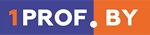 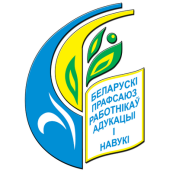 http://www.profobr.mogilev.by/Главная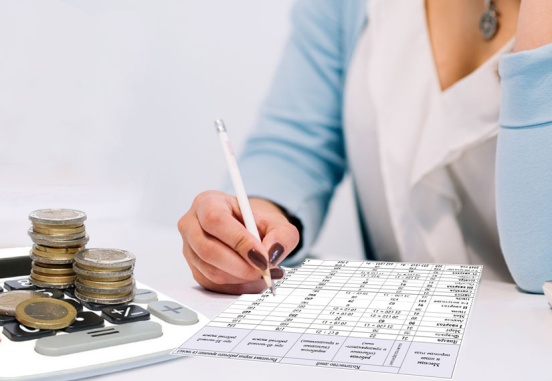 Могилевский областной комитет Белорусского профсоюза работников образования и науки проводит «горячие линии» по вторникам  с 9.00 до 11.00.ПРОФСОЮЗНЫЕ СПЕЦИАЛИСТЫ РАССКАЖУТ:О НОВОЙ СИСТЕМЕ ОПЛАТЫ ТРУДА В УЧРЕЖДЕНИЯХ ОБРАЗОВАНИЯ В 2020 ГОДУ – заведующий отделом социально-экономической  работы  СЕРГЕЕВА Ольга Михайловна – тел. (8-0222) 64-63-62;О ТРУДОВОМ ЗАКОНОДАТЕЛЬСТВЕ РЕСПУБЛИКИ БЕЛАРУСЬ – главный правовой инспектор труда ЕРМОЛОВИЧ Александр Матвеевич - тел. (8-0222) 41-58-08;О СОБЛЮДЕНИИ ТЕМПЕРАТУРНОГО РЕЖИМА В ОРГАНИЗАЦИЯХ И УЧРЕЖДЕНИЯХ ОБРАЗОВАНИЯ ОБЛАСТИ В ПЕРИОД НИЗКИХ ТЕМПЕРАТУР - главный технический инспектор труда КУЗМЕНКО Олег Игоревич - тел. (8-0222) 70-52-24.